Writing a Thesis Statement				       			10th Grade 2nd SemesterRHS Instructional Format:RHS Instructional Format:Focus Strategies:PlanningDaily Learning Target(s):Literacy Target(s):I can annotate text to understand author’s purpose and message.I can develop a written response to what one has read, viewed or heard.I can expand and connect text to self, to community, and to the world.Daily Learning Target(s):Literacy Target(s):I can annotate text to understand author’s purpose and message.I can develop a written response to what one has read, viewed or heard.I can expand and connect text to self, to community, and to the world.BeginningOpener: Analyze the Prompt (5 minutes)Given a prompt that aligns to the article and asks students to make a claim or take a stand. Specifically, one that requires them to write a thesis statement.Complete the Analyze the Prompt protocol and share out their analysis utilizing movement.Focus Strategies:Questioning Student DiscourseAVIDDifferentiationStudent ReflectionFormative AssessmentLiteracy StrategiesVocabulary StrategiesDuringInstructional Strategies & Student Activities:Annotate the Article (15 minutes) Students will complete the R.E.A.D. strategy, use symbols and write in the margins. (Don’t spend time re-teaching this skill as a class.)Writing a Thesis Statement (25 minutes)This is the new learning in the lesson.Show students an example thesis statement that utilizes the graphic organizer. Students should complete one example of the graphic organizer with the class or a partner.Students will then craft their own thesis statement in response to the prompt. The graphic organizer can help students hold their thinking.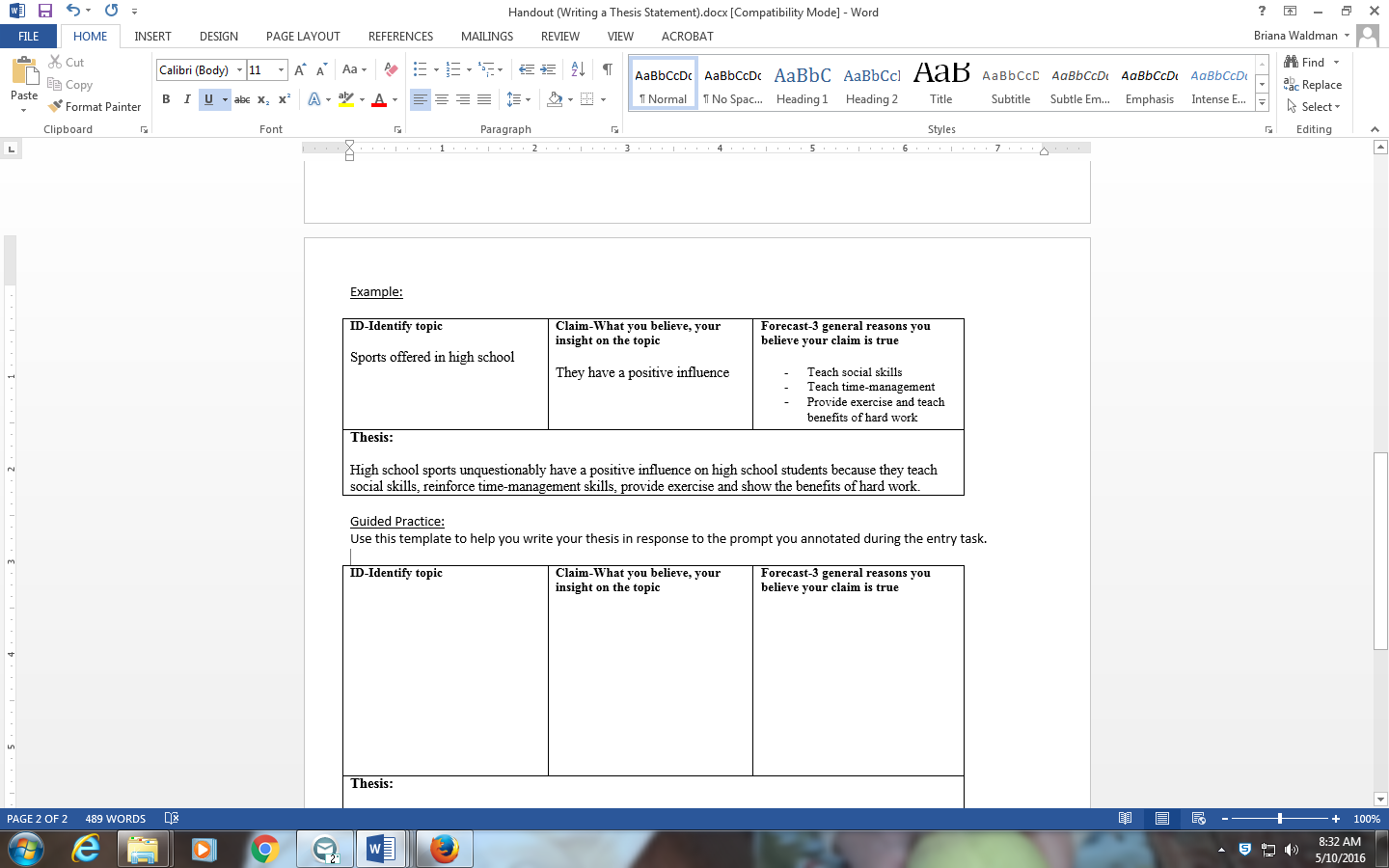 Writing a Thesis Statement DifferentiationIf students are proficient at writing the thesis statement, have them more fully answer the prompt with evidence from the reading. Encourage them to write 3-4 more sentences that support their thesis.Identify students who are struggling as you circulate. As students who are proficient move on to the additional writing piece, provide extra guidance and support for those struggling students.  Focus Strategies:Questioning Student DiscourseAVIDDifferentiationStudent ReflectionFormative AssessmentLiteracy StrategiesVocabulary StrategiesEndingCloser: Reflection (5 minutes)[You have two options for a closer.] Rate yourself on the learning targets.Other reflection questionsFocus Strategies:Questioning Student DiscourseAVIDDifferentiationStudent ReflectionFormative AssessmentLiteracy StrategiesVocabulary StrategiesRe-Engagement (Re-Teach): Addressing MisconceptionsIf many students are struggling with analyzing the prompt or writing a thesis statement, find another writing prompt to incorporate into your class sometime in the next few weeks.Re-Engagement (Re-Teach): Addressing MisconceptionsIf many students are struggling with analyzing the prompt or writing a thesis statement, find another writing prompt to incorporate into your class sometime in the next few weeks.